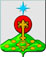 РОССИЙСКАЯ ФЕДЕРАЦИЯСвердловская областьДУМА СЕВЕРОУРАЛЬСКОГО ГОРОДСКОГО ОКРУГАРЕШЕНИЕот 24 декабря 2015 года	         № 116г. Североуральск         О внесении изменений в Решение  Думы Североуральского городского округа от 31 мая 2006 г. № 56 «Об утверждении Регламента Думы Североуральского городского округа в новой редакции»Руководствуясь Федеральным законом от 6 октября 2003 года N 131-ФЗ «Об общих принципах организации местного самоуправления в Российской Федерации»,   Законом Свердловской области от 26 декабря 2008 года N 146-ОЗ «О гарантиях осуществления полномочий депутата представительного органа муниципального образования, члена выборного органа местного самоуправления, выборного должностного лица местного самоуправления в муниципальных образованиях, расположенных на территории Свердловской области», Уставом Североуральского городского округа, Дума городского округа РЕШИЛА:1. Внести в Регламент Думы Североуральского городского округа, утвержденный Решением Думы Североуральского городского округа от 31 мая 2006 г. № 56 (с изменениями на 26.11.2014 г.), следующие изменения:Пункт 7 статьи 2  дополнить абзацами вторым и третьим следующего содержания:«Расходы, указанные в абзаце первом  настоящего пункта, должны обеспечивать предоставление гарантий депутатам Думы Североуральского городского округа, осуществляющим свои полномочия на непостоянной основе, в части возмещения расходов, связанных с осуществлением депутатской деятельности на услуги связи, услуги Интернета, канцелярские принадлежности, почтовые расходы, транспортные услуги (проезд в городском общественном транспорте на территории Североуральского городского округа),  приобретение специальной тематической литературы.Возмещение расходов, связанных с осуществлением депутатской деятельности, производится в порядке и размерах, установленных Решением Думы Североуральского городского округа».2. Установить, что настоящее Решение вступает в силу с момента его подписания.3.  Опубликовать настоящее Решение в газете «Наше слово».4. Контроль исполнения настоящего Решения возложить на постоянную депутатскую комиссию Думы Североуральского городского округа по социальной политике (А.Н. Копылов).ГлаваСевероуральского городского округа                                         Б.В. Меньшиков